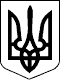 БЕРЕГІВСЬКА РАЙОННА ДЕРЖАВНА АДМІНІСТРАЦІЯЗАКАРПАТСЬКОЇ ОБЛАСТІР О З П О Р Я Д Ж Е Н Н Я03.03.2020                                           Берегове                                               №  88Про фінансування видатків	Відповідно до статей 6 і 39 Закону України  „Про місцеві державні адміністрації”, на виконання районної Програми підвищення ефективності виконання повноважень органами виконавчої влади щодо реалізації державної регіональної політики на 2019 - 2021 роки, схваленої розпорядженням голови районної державної  адміністрації 05.11.2018 № 468 та затвердженої рішенням районної ради від 15.11.2018 № 329 ( зі змінами):	1.Дозволити відділу фінансового та ресурсного забезпечення апарату райдержадміністрації (Мірявець О.В.) перерахувати: фізичній особі – підприємцю Капелюшиній В.М. видатки в сумі 20000,00 (двадцять тисяч гривень) за надання послуг з обслуговування та ремонту офісної, комп’ютерної техніки, заправки картріджів тощо згідно актам виконаних робіт;ТОВ „ЛІВАЙН ТОРГ” - видатки в сумі  12250,00  (дванадцять  тисяч двісті п`ятдесят  гривень) за придбання бензину.	2. Контроль за виконанням цього розпорядження залишаю за собою.Голова державної адміністрації                                        Іштван ПЕТРУШКА